Страничка музыкального руководителя - Влияние музыкального творчества на психо - эмоциональное состояние ребенкаСтраница 3 из 11Музыкотерапия - как одно из важнейших методических средств, влияющих на психическое здоровье ребенка.Исследования известных ученых, педагогов доказывают возможность и необходимость формирования у ребенка памяти, мышления, воображения с очень раннего возраста.Не является исключением и возможность раннего развития у детей музыкальных способностей. Есть данные, которые подтверждают факты влияния музыки на формирующийся в период беременности женщины плод и положительное ее воздействие на весь организм человека в дальнейшем.Музыка всегда претендовала на особую роль в обществе. В древние века музыкально-медицинские центры лечили людей от тоски, нервных расстройств, заболеваний сердечно-сосудистой системы. Музыка влияла на интеллектуальное развитие, ускоряя рост клеток, отвечающих за интеллект человека. Не случайно, занятия математикой в пифагорейской школе проходили под звуки музыки, повышающей работоспособность и умственную активность мозга.Музыкой можно изменить развитие: ускорять рост одних клеток, замедлять рост других. Но, главное, музыкой можно влиять на эмоциональное самочувствие человека. Бессмертные музыкальные произведения Моцарта, Бетховена, Шуберта, Чайковского способны активизировать энергетические процессы организма и направлять их на его физическое оздоровление.Для настоящей музыки не существует ничего невозможного! Необходимо лишь желать ее слушать и уметь слушать.Эмоциональное воздействие гармоничных звуковых сочетаний усиливается многократно, если человек обладает тонкой слуховой чувствительностью.Развитый музыкальный слух предъявляет более высокие требования к тому, что ему предлагается. Обостренное слуховое восприятие окрашивает эмоциональные переживания в яркие и глубокие тона. Наиболее благоприятного периода для развития музыкальных способностей, чем детство, трудно себе представить.Развитие музыкального вкуса, эмоциональной отзывчивости в детском возрасте создает фундамент музыкальной культуры человека, как части его общей духовной культуры в будущем.В последние годы происходит активное реформирование системы дошкольного воспитания: растет сеть альтернативных учреждений, появляются новые программы дошкольного воспитания, разрабатываются оригинальные методики. На фоне этих прогрессивных изменений развитию эмоциональной сферы ребенка не всегда уделяется достаточное внимание.Любой педагог, проработав в системе образования, замечает резкий рост детей с различными формами нарушений в поведении, с различными отклонениями в психике. Проще говоря, с каждым годом увеличивается число нездоровых детей, детей с нарушениями психоэмоциональной сферы. Всему этому способствуют всевозможные программы, имеющие учебно-дисциплинарную направленность, «обесчувствованию» способствует технологизация жизни, в которой участвует ребенок.Замыкаясь на телевизорах, компьютерах, дети стали меньше общаться со взрослыми и сверстниками, а ведь общение в значительной степени обогащает чувственную сферу.Современные дети стали менее отзывчивыми к чувствам других. В детских садах все больше детей с ярко выраженной гиперактивностью, детей с психосоматическими заболеваниями. Любое неадекватное поведение: лень, негативизм, агрессия, замкнутость – всё это защита от нелюбви. Ребенок способен успешно развиваться, сохранять здоровье только в условиях психологического комфорта, эмоционального благополучияУже в работах первого общепризнанного теоретика музыки – древнегреческого философа Пифагора - мы находим описание того, каким образом музыка может влиять на эмоциональное состояние человека. Одним из важнейших понятий в этике Пифагора была «эвритмия» - способность находить верный ритм во всех проявлениях жизнедеятельности – пении, игре, танце, речи, жестах, мыслях, поступках, в рождении и смерти. Через нахождение этого верного ритма человек, рассматриваемый как своего рода микрокосмос, мог гармонично войти сначала в ритм полюсной гармонии, а затем и подключиться к космическому ритму мирового целого. От Пифагора, пошла традиция, сравнивать общественную жизнь, как с музыкальным ладом, так и с музыкальным инструментом.Вслед за Пифагором Аристотель полагал, что способность музыки воздействовать на душевное состояние слушателей, связана с подражанием тому или иному характеру. Музыкальные лады существенно отличаются друг от друга, так что при слушании их у нас появляется различное настроение, и мы далеко не одинаково относимся к каждому из них; так, например, слушая другие, менее строгие лады, мы в нашем настроении размягчаемся: иные лады вызывают в нас уравновешенное настроение.В античных источниках мы находим множество свидетельств, говорящих о чудесных исцелениях, достигнутых при помощи музыки. Согласно воззрениям древних, ритму пульса соответствовало то или иное заболевание, а ритмы эти располагались по порядку музыкальных чисел. У средневекового итальянского теоретика музыки Джозефа Царлино мы находим свидетельства, как некто Сенократ звуками труб возвратил безумным прежнее здоровье, а Талет из Кандии звуками Кифары изгнал чуму. Пророк Давид своим пением и игрой на кифаре излечил библейского царя Саула от приступов тяжелой депрессии.По преданиям, суровый царь Лакедемонян одобрял и даже сам сочинял музыку, и его войска никогда не шли в бой, если предварительно не были воодушевлены и подогреты звуками воинских труб и дудок.Знаменитый оратор Гай Гракх всегда, когда выступал перед народом, держал позади себя раба-музыканта, который звуками флейты давал ему верный тон и ритм речи, умеряя или возбуждая дух красноречия своего господина.Певец Орфей мог своим пением смягчить души не только людей, но даже диких зверей и птиц. Врач Асклепиад звуками музыки усмирял раздоры, а звуками трубы восстанавливал слух глухих. Пифагорец Дамон своим пением обратил юношей, преданных вину и сластолюбию, к жизни умеренной и честной.Слушание музыки, исполняемой на митре, по мнению древних греков и римлян, способствовало процессу пищеварения. Римский врач Гален рекомендовал использовать музыку как противоядие от укусов ядовитых змей.Демокрит рекомендовал слушать флейту при смертельных инфекциях. Платон предлагал от головных болей лекарство, состоящее из набора трав. Лечение сопровождалось пением магического характера. Считалось, что без пения и музыкального сопровождения лекарство теряло свои лечебные свойства.В середине века практика музыкальной психотерапии была тесно связана с широко распространенной в то время теорией аффектов, которая изучала воздействие различных ритмов, мелодий и гармоний на эмоциональное состояние человека. Устанавливались различные отношения между темпераментом пациента и предпочтением им того или иного характера музыки.Согласно А.Кирхеру, немецкому ученому-музыканту, психотерапевтические возможности музыки заключались в ее посредничестве между музыкой сфер и той, которая заключена в движении физиологических процессов в теле. Приводя в соответствие последнюю с первой, музыка, оказывает оздоровительное воздействие.Начало нынешнего этапа развитие музыкальной психотерапии берет с конца 40-х годов, когда во многих странах западной Европы и США стали организовываться музыкально-психотерапевтические центры и школы в Швеции, Австрии, Швейцарии, Германии.Работая в детском саду, можно наблюдать большое количество детей, которые самостоятельно не могут справиться с нервно-психическими нагрузками и перегрузками, получаемыми как в детском саду так и дома. Именно это приводит многих детей к различным формам отклоняющегося поведения. И педагоги должны всеми возможными средствами решать эти проблемы. Одним из таких средств является музыкотерапия.Музыкотерапия – метод, использующий музыку, как средство нормализации эмоционального состояния, устранения страхов, двигательных и речевых расстройств, психосоматических заболеваний, отклонений в поведении, при коммуникативных затруднениях.Музыкотерапия представляет собой совокупность приемов и методов, способствующих формированию богатой эмоциональной сферы, и практических занятий и упражнений, способствующих нормализации психической жизни ребенка. Музыкотерапия предусматривает как целостное и изолированное использование музыки в качестве основного и ведущего фактора воздействия (музыкальные произведения), так и дополнение музыкальным сопровождением других коррекционных приемов (психогимнастика, логоритмика).Основными и главными задачами, определяющими музыкотерапию, являются формирование и развитие музыкальных и творческих способностей, расширение и развитие эмоциональной сферы, обучение средствами музыки ауторелаксации, развитие нравственно-коммуникативных качеств.Организация занятий музыкотерапией требует от педагога и музыкального руководителя специального психологического образования, знания основ общей и клинической психологии, наличия музыкального педагогического образования.Музыкотерапия ориентирует педагога на сотрудничество с ребенком, на интеграцию различных видов художественной деятельности.Поэтому музыкотерапию, как метод коррекции, рекомендуется использовать не только на музыкальных, но и на физкультурных занятиях, на утренней гимнастике, бодрящей гимнастике после дневного сна, на вечерах досуга, на занятиях по развитию речи, изобразительной деятельности, в повседневной деятельности, самостоятельных играх и т.д.Таким образом, каждый педагог может использовать данные упражнения в сочетании с другими играми и упражнениями, «конструировать» из отдельных композиций необходимую форму занятий.Все элементы упражнений по музыкотерапии дают возможность использовать их не только как средство развития музыкальных и двигательных способностей детей на занятиях ритмикой, но и как игровой тренинг психических процессов: внимания, памяти, воли, творческого воображения и фантазии, а так же, как средство расслабления, переключения внимания или повышения психофизического тонуса и т.д., в самых различных формах организации педагогического процесса в детском саду.Если воспитатель имеет определенный навык, он может за считанные минуты снять умственную усталость, взбодрить, раскрепостить, повысить настроение, сконцентрировать внимание.Например, на занятиях с высокой умственной нагрузкой и малой подвижностью следует использовать танцевальные композиции в качестве физкультминуток. Использование композиций на основе быстрой, веселой музыки позволяет поднять настроение детей, активизировать их внимание.Родителям о музыкальном воспитанииСтраничка музыкального руководителя - Поиграем со звуками Консультация для родителей ясельных группСтраница 10 из 11Малыш - дошкольник живет, играя, в игре он познает мир. Правильно организованная игра помогает ребенку закрепить, уточнить, обогатить представление о свойствах предметов и явлений окружающей действительности. А багаж этих представлений, накопленный в первые годы жизни уже достаточно велик. Наш малыш научился различать предметы по их форме, цвету, размеру. В звучащем мире он способен выделить звуки громкие и тихие (иначе говоря, он различает звуки по силе), может распознать мужской голос, женский, детский (а это значит, что он различает звуки по тембру-окраске). Вступив в возрасте около трех лет в эпоху игры, малыш с ее помощью продолжает овладевать миром. Если мы приглядимся к стихийно возникающим играм детей, то легко обнаружим, что в них, в частности, ясно выражен интерес к звукам. Ребенок не упускает случая выявить звуковые возможности игрушек, попавших к нему в руки (гудит, пищит, стучит). Он пытается, подражая взрослому, поиграть на игрушечной балалайке, струны которой даже не звучат, или на игрушечном баяне, меха которого безмолвны (есть в ассортименте наших "музыкальных" игрушек и беззвучные). Он постарается понять, каков язык звуков. Игры со звуками, о которых мы поведем речь, естественное дополнение к "звуковым забавам" малышей. Они помогут ребенку лучше научиться слушать, различать и самостоятельно производить звуки разной окраски, сознательно комбинировать эти свойства звука. Для игр нам нужны будут музыкальные игрушки, о некоторых из них мы сейчас расскажем. Прежде всего - ударные игрушки. Это барабаны, бубны, погремушки, колокольчики, металлофон. По барабану действительно ударяют (рукой или палочкой), ударяются и по металлофону молоточками, а вот колокольчик бубен и погремушку можно просто встряхивать. Духовые инструменты представлены разнообразными дудками. Звук возникает, когда вдуваешь воздух в трубку. Но есть такие дудки, которые дудят, наоборот, когда воздух втягиваешь из дудки в себя. Если дудка к тому же снабжена клапанами, то надо, вдувая воздух в трубку, еще и клапан открывать. Можно и самим сделать разные звучащие игрушки. Это могут быть обыкновенные деревянные брусочки, коробочки. Размер коробочки должен быть такой, чтобы ребенок мог взять ее в руку. Путь дети сами наполняют такие коробочки мелкими камешками, горохом. Когда коробочки будут готовы, послушайте, как они звучат. Путь ребенок скажет, какая коробочка звучит звонко, а какая глухо. Постарайтесь найти слова, чтобы дать характеристику каждому звуку (например: звонкий, светлый, мягкий, глухой, темный:). Обратите внимание на то, какая игрушка больше всего понравилась вашему ребенку, а потом спросите, почему она понравилась. По ответу ребенку можно судить, какие звуки его привлеки тихие, мягкие или резкие громкие, звонкие (но, быть может, ребенку понравился просто внешний вид игрушки?) А теперь попробуем поиграть в игру "лесное эхо". В этой игре ребенок научится производить звук, вполне определенный по силе. Сначала помогите ему вспомнить, что такое эхо (наверное, вы слышали вместе, когда гуляли в лесу?), как оно тихо отвечает на наши громкие крики. Можете сказать, что во всякой музыке есть звуки громкие и тихие, что композитор, когда сочиняет музыку, обязательно отмечает в нотах, как надо играть: громко (форте) или тихо (пиано), что от этих слов происходит название музыкального инструмента, хорошо всем знакомого. Возьмите игрушки и начинайте игру. Кто вступает первым, у того игрушка обязательно должна звучать громко, а у того, кто отвечает тихо. Ведь это эхо отвечает. Затем можно обменяться ролями и игрушками. В следующих играх уже без игрушек и инструментов, а собственными ладошками, мы проверим, насколько внимательны дети к конкретным заданиям, оценим их память и координацию движений. Эти игры со "звучащими жестами" (то есть движениями рук, кисти, пальцев) вам уже знакомы. Хочется добавить, что естественные, ловкие, точные движения, которые дети будут развивать в играх, очень нужны тем, кто будет учиться играть на каком-либо музыкальном инструменте. Итак начнем игру "Зеркало". Условие игры такое: первый играющий может хлопать так, как захочется. Но второй играющий точно как в зеркале должен повторить действия первого. Пусть взрослый и ребенок сядут друг против друга. Начинает игру взрослый. Мы советуем прохлопать плоскими ладонями медленно и очень равномерно 3-4- раза. Ребенок должен точно повторить количество хлопков, уловить их темп. Теперь вы ставите задачу более сложную: хлопков больше и характер их сложнее. Например, сначала вы хлопаете ладонями 4-6 раз громко, а потом оставьте несколько пальцев - получится ни так громко. На следующий раз, хлопнув три - четыре раза ладонями, похлопайте три раза двумя руками одновременно по своим коленям, закончите хлопками "неполными ладонями". Поменяйтесь ролями, пусть ребенок дает вам задание. Если ваш ребенок не очень внимателен и часто отвлекается, то именно в этом варианте игры вы сможете помочь ему развить внимание к действиям. Вам придется намеренно ошибаться, чтобы дать ребенку возможность поправить вас: внимание развивается не только тогда, когда действуешь сам, но и тогда, когда следишь за действиями другого. Сделаем еще один шаг вперед. Предложите малышу помочь вам спеть. Итак, кто-то из взрослых напевает мелодию, а ребенок в это время равномерно хлопает в ладошки или стучит кулачками, но, не заглушая мелодию, тихо. Понравилось? Споем еще раз! Теперь предложите ребенку взять, скажем, погремушку. Родителям нужно обязательно присмотреться, прислушаться, как ребенок хлопает в ладоши или постукивает погремушкой - равномерно, тихо или громко, неровно и резко. Вооружитесь терпением и выдержкой. Если малыш играет громко и заглушает мелодию, не одергивайте его, а спокойно скажите, что от него требуется в этой игре. Покажите, как удобнее взять игрушку, как свободно, без напряжения хлопать ладошками. Некоторые малыши, напротив, слишком робеют. Их сопровождение почти не слышно, бывает, они и вовсе останавливаются. Таких надо подбодрить. Дети, которые ходят в детский сад, с радостью вспоминают, если их попросить, что они там пели или слушали на музыкальном занятии. Послушайте, что ребенок скажет или споет. При первом исполнении песенки не поправляйте его, если мелодию своей любимой песенки поет не очень чисто, потом попросите малыша спеть еще раз. Бывает полезно пропеть мелодию вместе с ребенком.Возрастные уровнимузыкального развития детейСтраничка музыкального руководителя - Возрастные уровни музыкального развития детейСтраница 11 из 11Знание возрастных особенностей детей даёт возможность находить более эффективные способы управления психическими процессами ребёнка, в том числе и музыкальным развитием.В дошкольном детстве (3-7 лет) ребёнок проявляет большое стремление к самостоятельности, к разнообразным действиям, в том числе и к музыкальной деятельности (если для этого созданы необходимые педагогические условия). У детей появляются музыкальные интересы, иногда к какому-то из видов музыкальной деятельности или даже к отдельному музыкальному произведению. В это время происходит становление всех основных видов музыкальной деятельности: восприятие музыки, пение, движение, а в старших группах — игра на детских музыкальных инструментах, музыкальное творчество. В дошкольном периоде дети различных возрастов значительно отличаются по своему развитию.Дети 3-4 лет находятся в переходном периоде — от раннего к дошкольному. Еще сохраняются черты, характерные предыдущему возрасту. Но уже происходит переход от ситуативной речи к связной, от наглядно-действенного мышления к наглядно-образному, укрепляется организм, улучшаются функции мышечно-двигательного аппарата. У детей появляется желание заниматься музыкой и активно действовать. Они овладевают простейшими навыками пения и к четырем годам могут спеть маленькую песню самостоятельно или с помощью взрослого. Умение выполнять несложные движения под музыку дает ребенку возможность более самостоятельно двигаться в музыкальных играх, плясках.Дети 4-5 лет проявляют уже большую самостоятельность и активную любознательность. Это период вопросов. Ребенок начинает осмысливать связь между явлениями, событиями, делать простейшие обобщения, в том числе и по отношению к музыке. Он понимает, что колыбельную надо петь тихо, не спеша. Ребенок этого возраста наблюдателен, он уже способен определить, какая исполняется музыка: веселая, радостная, спокойная; звуки высокие, низкие, громкие, тихие; на каком инструменте играют (рояль, скрипка, баян). Ему понятны требования, как надо спеть песню, как двигаться в пляске.       Голосовой аппарат ребенка укрепляется, поэтому голос приобретает некоторую звонкость, подвижность. Певческий диапазон примерно в пределах ре-си первой октавы. Налаживается вокально-слуховая координация.       Значительно укрепляется двигательный аппарат. Освоение основных видов движений (ходьба, бег, прыжки) в процессе занятий физкультурой дает возможность шире их использовать в музыкально-ритмических играх, танцах. Дети способны запомнить последовательность движений, прислушиваясь к музыке. В этом возрасте более отчетливо выявляются интересы к разным видам музыкальной деятельности.Дети  5-6  лет  на   фоне   их  общего   развития  достигают новых   по   качеству   результатов.   Они   способны   выделять   и сравнивать признаки отдельных явлений, в том числе и музыкальных, устанавливать между  ними связи.  Восприятие  носит более целенаправленный характер: отчетливее проявляются интересы, способность даже мотивировать свои музыкальные предпочтения, свою оценку произведений.  В   этом   возрасте ребята не только предпочитают тот или иной вид музыкальной деятельности,   но   и   избирательно   относятся   к   различным   ее сторонам. Например, они больше любят танцевать, чем водить хороводы, у них появляются любимые песни, игры, хороводы, пляски. Могут объяснить, как исполняется (например, лирическая) песня: «Нужно спеть красиво, протяжно, ласково, нежно». На основе опыта слушания музыки дети способны к некоторым обобщениям несложных музыкальных явлений. Так, о музыкальном вступлении ребенок говорит: «Это играется вначале, когда мы еще не начали петь».Значительно укрепляются голосовые связки ребенка, налаживается вокально-слуховая координация, дифференцируются слуховые ощущения. Большинство детей способны различить высокий и низкий звук в интервалах квинты, кварты, терции. У некоторых детей пяти лет голос приобретает звонкое, высокое звучание, появляется более определенный тембр. Диапазон голосов звучит лучше в пределах ре-си первой октавы, хотя у некоторых детей звучат и более высокие звуки — до, ре -  второй октавы.Дети 5-6 лет проявляют в движении ловкость, быстроту, умение двигаться в пространстве, ориентироваться в коллективе. Ребята больше обращают внимание на звучание музыки, лучше согласовывают движения с ее характером, формой, динамикой. Благодаря возросшим возможностям дети лучше усваивают все виды музыкальной деятельности: слушание музыки, пение, ритмические движения. Постепенно они овладевают и навыками игры на инструментах. Усваивают простейшие сведения по музыкальной грамоте. Все это база для разностороннего музыкального развития детей.Дети 6-7 лет воспитываются в подготовительной к школе группе. Само название группы как бы определяет социальное назначение ее. Развиваются умственные способности детей, обогащается их музыкальное мышление. Вот некоторые ответы ребят 6—7 лет на вопрос о том, почему им нравится музыка: «Когда музыка играет, нам весело» (чувствуют эмоциональную природу музыки); «Музыка рассказывает что-то»; «Она подсказывает, как танцевать» (отмечают ее жизненно-практическую функцию); «Люблю музыку, когда ласково звучит», «Люблю вальс -плавная музыка» (чувствуют и оценивают характер музыки).Дети способны отметить не только общий характер музыки, но и ее настроение (веселая, грустная, ласковая и т. д.). Они уже относят произведения к определенному жанру: бодро, четко, грозно, радостно (о марше); ласково, тихо, немного грустно (о колыбельной).Разумеется, и здесь ярко выступают индивидуальные особенности. Если одни дети (в том числе и шестилетние) дают лишь краткие ответы (типа «громко-тихо», «весело-грустно»), то другие чувствуют, понимают более существенные признаки музыкального искусства: музыка может выражать разнообразные чувства, переживание человека. Следовательно, индивидуальные проявления часто «обгоняют» возрастные возможности.Отчетливо проявляются различия в уровне музыкального развития тех детей, которые усваивали программу музыкального воспитания в детском саду, и тех, кто не имел такой подготовки (некоторые приходят в подготовительную группу из семьи).Голосовой аппарат у ребенка 6-7 лет укрепляется, однако певческое   звукообразование   происходит   за   счет   натяжения краев связок, поэтому охрана  певческого голоса должна быть наиболее активной. Надо следить, чтобы дети пели без напряжения, негромко, а диапазон должен постепенно расширяться (ре   первой   октавы—до   второй).   Этот   диапазон    наиболее удобен  для   многих  детей,   но   могут  быть   и индивидуальные особенности.   В   певческом  диапазоне  детей  данного   возраста отклонения   значительны.   В   голосах   проявляется   напевность,  звонкость,   хотя  сохраняется  специфически  детское,   несколько открытое звучание. В целом хор детей 6-7 лет звучит недостаточно устойчиво и стройно.Физическое развитие совершенствуется в различных направлениях и прежде всего выражается в овладении основными видами движений, в их координированности. Возникает еще большая возможность использовать движение как средство и способ развития музыкального восприятия. Пользуясь движением, ребенок в состоянии творчески проявить себя, быстрее ориентироваться в поисковой деятельности. Исполнение песен, плясок, игр подчас становится достаточно выразительным и свидетельствует о попытках передать свое отношение к музыке.Помимо пения, слушания музыки, музыкально-ритмических движений, большое внимание уделяется игре на детских музыкальных инструментах. Дети овладевают простейшими приемами игры на ударных (барабан, бубны, треугольники и др.); они запоминают их устройство, по тембру различают звучания.        Короткий обзор возрастных особенностей музыкального развития детей можно закончить подчеркнув их характерные черты.Во-первых, уровень музыкального развития находится в зависимости от общего развития ребенка, от формирования его организма на каждом возрастном этапе. При этом и выявить связи между уровнем эстетического отношения детей к музыке (к музыкальной деятельности) и уровнем развития музыкальных способностей.Во-вторых, уровень музыкального развития детей разных возрастов зависит от активного обучения музыкальной деятельности в соответствии с содержанием программы. (Однако музыкальная информация, получаемая ребенком дома, шире намеченного в программе.)       Не все дети одного возраста одинаковы по уровню музыкального развития. Существуют значительные отклонения в силу их индивидуальных особенностей. Если сопоставить общую структуру музыкальности с проявлениями музыкальности у отдельных детей, то увидим, что одни из них музыкальны по всем показателям, другие же отличаются своеобразным сочетанием отдельных музыкальных способностей Так, при очень качественном музыкальном восприятии некоторые дети слабее проявляют себя в пении, в танцах или хорошее развитие музыкального слуха не всегда сопровождается склонностью к творчеству. Следовательно, необходимо учитывать как возрастные, так и индивидуальные особенности детей.Страничка музыкального руководителя - Как развивать музыкальный слух у детейСтраница 8 из 11Потенциально музыкальный слух есть у всех, только у некоторых он оказался убитым в детстве из-за отсутствия правильного музыкального воспитания. Как избежать этой ошибки? Как развивать музыкальный слух ребенка? Буквально с первого месяца его жизни можно повесить в комнате набор валдайских колокольчиков. В течении дня можно несколько раз в день давать ребенку послушать тот или иной звук. Ударьте по колокольчику, послушайте звук, через 3-5 секунд ударьте еще раз (от 5 до 10 раз), звук должен быть тихим и продолжительным. Через час или два таким образом ударяйте другой колокольчик. Материнская колыбельная для такого возраста должна состоять из 2-3 нот, пойте тихо, медленно, в три месяца многие малыши уже пробуют петь, стараясь повторить материнские звуки. В 9 месяцев почти все дети поют, могут тянуть одну ноту, потом другую. Голос – самый совершенный инструмент, еще не научившись ходить, маленький человек хочет обладать этим сокровищем. Очень важно не загромождать в этом возрасте детские уши детской музыкой. Многие взрослые считают, что маленькие дети хорошо слушают только незатейливые песенки или танцевальную музыку. Это серьезная ошибка. Дети гораздо богаче внутренне, чем нам кажется, особенно в искусстве, и тем более в музыке. Маленький двухлетний человечек охотно двигается под звуки тихой старинной музыки. Она должна быть именно тихая и не очень быстрая. Стремительный поток музыки может оглушить своим напором нежные уши, а динамизм содержания может быть непосильным для детской души. Регулярные прослушивания старинной музыки окажут положительное воздействие не только на детей, но и на родителей. В наш бурный век такие спокойные минуты совершенно необходимы. Большие богатства таит в себе и народная музыка. Как хорошо, когда отец или мать могут спеть ребенку старинную народную мелодию. Ее лучше петь безо всякого аккомпанемента. Сопровождение на баяне, гитаре или фортепиано своим примитивом может убить первоначальную глубокую красоту песни. В народной одноголосной мелодии – опыт веков, опыт слуховой, эстетический, нравственный («Во поле береза стояла»). Постепенно надо подключить все больше и больше народных песен. Пусть они будут совсем маленькие, но их должно быть много. Дети самозабвенно отдаются стихии старинных народных песен. Приобщая ребенка к музыке, необходимо учитывать его возрастные особенности. Например, 2 – летние дети могут охватить очень простой мотив с текстом не более 3-4 слов. Кто-то запоет сразу, кто-то после многочисленных повторов. Уверяю вас, что вы будете просто счастливы, когда двухлетний человечек начнет вам тихо подпевать. Не ограничивайтесь музыкой собственной национальности. Лучше уподобьтесь мудрому путешественнику, который обходит земли неизвестных народов. Лет с 6-7 дети обычно улавливают различия народной музыки разных стран и народов. Ребенок без особых усилий воспримет и лезгинку, и «Щедрик» с «Дудариком» с Украины, и наигрыш татарской гармошки, и русскую плясовую, и литовскую колыбельную, и широкий напев Башкирии, и рожковые наигрыши Смоленска и Владимира, и прекрасные песни Беларуси и многие другие. Но не перегружайте ребенка слуховой информацией. Чем меньше ребенок, тем меньше песен он сможет охватить. Примерно раз в две недели можно показывать ребенку новую песню или наигрыш. Так как дети очень любят двигаться, то под наигрыш хорошо немного поплясать. Когда будете смотреть телевизор, то обращайте внимание детей на народные танцы, запоминайте некоторые движения и покажите их ребенку. Слушая записи с народным танцем, попробуйте сделать эти фигуры вместе с ребенком. Разумеется, движения должны быть простыми, а музыка не должна быть громкой. Иначе у ребенка может испортиться слух. Разные наигрыши – разные танцевальные движения. Каждая новая песня – новое состояние души, но не ограничивайтесь только лишь пением или танцами под музыку, можно и сценки маленькие разыграть. Не забудьте, что для ребенка это не игра в жизнь, а собственно жизнь. Спойте что-нибудь про хлеб и дайте малышу принести хлеб на красивом полотенце к столу. Для него это будет яркое впечатление. Как родители, вы сами можете сделать важные выводы, если хлеб станет для ребенка святым, то он уже никогда не бросит его на пол. Слушая различные песни из большого хлебного цикла, ребенок может участвовать в маленьком драматургическом действии, которое может быть и музыкальным. Старинные песни про хлеб – это шедевры. Много красивых песен есть про животных и птиц, их тоже можно разыграть. Практика показывает, что в подобных песнях-играх должны участвовать несколько детей и взрослых. Но имейте ввиду, что ребенок не терпит грубого вторжения в свой мир, детская душа очень тонка и ранима, поэтому нелепо навязывать малышам музыкальное образование. Если ребенок уж очень задумчив в какой-либо день – не надо веселить его музыкой, а если же слишком весел – вряд ли получится усмирить его грустными песнями. Лучше подстроиться под него и тактично провести небольшое музыкальное действие. Занимаясь с малышами, широко используйте изобретательный и двигательный ряд. Если ребенок постоянно требует от вас музыки, песен, танцев, то он наверняка делает успехи в своем развитии. Тогда попробуйте сделать следующее: соберите небольшую группу таких детей или разного уровня развития и дайте им послушать старинную музыкальную пьесу. Это может быть Моцарт или Гайдн. Дети охотно слушают такую музыку, причем им очень нравится делать под нее плавные движения. Вот вы собрали несколько детей. Пусть они встанут в кружок. Дайте им послушать, например, медленную часть из «Маленькой ночной серенады» Моцарта и пусть они под эту чудесную и чистую музыку плавно двигаются по кругу. Почти все дети будут слушать музыку и двигаться. Редко кто из них не поддастся общему настроению. Впечатления у детей от таких занятий очень глубокие и их нужно сохранить в детской душе. Ребенок охотно об этом вспоминает, пытается что-то повторить, но истинную творческую радость получает только тогда, когда он делает это вместе с другими детьми. Этот феномен детства заслуживает глубокого изучения. И, конечно, музыка на первых порах не должна быть трагичной. Такую музыку можно слушать только в школьном возрасте, и то после определенной музыкально-тематической подготовки. Такая работа с ребенком не пройдет даром. Вы увидите, что ваш ребенок музыкально развит. В будущем не каждый может стать музыкантом, но музыкально образованным должен быть каждый.Музыка начинается в семьеИндекс материалаСтраничка музыкального руководителяСоветы родителям о музыкальном воспитании ребенкаВлияние музыкального творчества на психо - эмоциональное состояние ребенкаРодителям о музыкальном воспитанииСоветы родителям: музыкальное воспитание детейМузыкальное воспитание в семьеВ мире музыкиКак развивать музыкальный слух у детейМузыка – первое слово Консультация для родителейПоиграем со звуками Консультация для родителей ясельных группВозрастные уровни музыкального развития детейВсе страницыИндекс материалаСтраничка музыкального руководителяСоветы родителям о музыкальном воспитании ребенкаВлияние музыкального творчества на психо - эмоциональное состояние ребенкаРодителям о музыкальном воспитанииСоветы родителям: музыкальное воспитание детейМузыкальное воспитание в семьеВ мире музыкиКак развивать музыкальный слух у детейМузыка – первое слово Консультация для родителейПоиграем со звуками Консультация для родителей ясельных группВозрастные уровни музыкального развития детейВсе страницыИндекс материалаСтраничка музыкального руководителяСоветы родителям о музыкальном воспитании ребенкаВлияние музыкального творчества на психо - эмоциональное состояние ребенкаРодителям о музыкальном воспитанииСоветы родителям: музыкальное воспитание детейМузыкальное воспитание в семьеВ мире музыкиКак развивать музыкальный слух у детейМузыка – первое слово Консультация для родителейПоиграем со звуками Консультация для родителей ясельных группВозрастные уровни музыкального развития детейВсе страницыИндекс материалаСтраничка музыкального руководителяСоветы родителям о музыкальном воспитании ребенкаВлияние музыкального творчества на психо - эмоциональное состояние ребенкаРодителям о музыкальном воспитанииСоветы родителям: музыкальное воспитание детейМузыкальное воспитание в семьеВ мире музыкиКак развивать музыкальный слух у детейМузыка – первое слово Консультация для родителейПоиграем со звуками Консультация для родителей ясельных группВозрастные уровни музыкального развития детейВсе страницы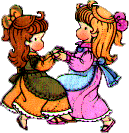 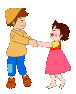 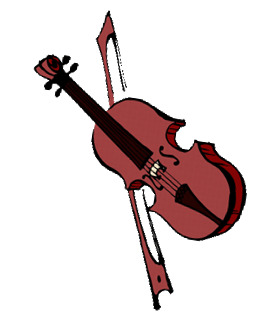 